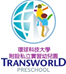                    一〇九學年度 第二學期 生活作息表表                                            幼幼班：熊熊  Tina 雅蘭 老師貼心提醒您，別忘了鼓勵孩子在8:15前到校參加好書共讀認證活動及大肌肉運動，且九點後正式課程即將開始，別忘了盡量讓孩子早點到校哦！週二、四10:30寶貝有主題混齡活動，會到不同老師的教室上課唷!每週三為運動日，請家長當天讓孩子穿著舒適的服裝及球鞋，以便孩子活動。特殊活動時間：每月第一週安排慶生會；第二週安排健康教學；第三、四週為各班活動。每週五愛的分享活動，可以讓孩子帶最喜歡的物品來分享哦！      星期時間星期一星期一星期二星期三星期三星期三星期四星期五星期五星期五7:30-8:15值班活動值班活動值班活動值班活動值班活動值班活動值班活動值班活動值班活動值班活動8：15-8：30好書推薦-語文閱讀時間好書推薦-語文閱讀時間好書推薦-語文閱讀時間好書推薦-語文閱讀時間好書推薦-語文閱讀時間好書推薦-語文閱讀時間好書推薦-語文閱讀時間好書推薦-語文閱讀時間好書推薦-語文閱讀時間好書推薦-語文閱讀時間8:30-9:00大肌肉運動 一天一哩路大肌肉運動 一天一哩路大肌肉運動 一天一哩路大肌肉運動 一天一哩路大肌肉運動 一天一哩路大肌肉運動 一天一哩路大肌肉運動 一天一哩路大肌肉運動 一天一哩路大肌肉運動 一天一哩路大肌肉運動 一天一哩路9:00-9:20                      點心時間                      點心時間                      點心時間                      點心時間                      點心時間                      點心時間                      點心時間                      點心時間                      點心時間                      點心時間9:20-10:20角落探索學習與分享討論角落探索學習與分享討論角落探索學習與分享討論角落探索學習與分享討論角落探索學習與分享討論角落探索學習與分享討論角落探索學習與分享討論角落探索學習與分享討論角落探索學習與分享討論角落探索學習與分享討論10:20-11:30班級主題假日分享班級主題假日分享主題觀察記錄活動戶外探索書香之旅戶外探索書香之旅戶外探索書香之旅主題觀察記錄活動特殊活動愛的分享鬆散素材操作特殊活動愛的分享鬆散素材操作特殊活動愛的分享鬆散素材操作11:30-12:40美味午餐/溫馨時光/收拾美味午餐/溫馨時光/收拾美味午餐/溫馨時光/收拾美味午餐/溫馨時光/收拾美味午餐/溫馨時光/收拾美味午餐/溫馨時光/收拾美味午餐/溫馨時光/收拾美味午餐/溫馨時光/收拾美味午餐/溫馨時光/收拾美味午餐/溫馨時光/收拾12:40-14:20潔牙/午睡時間/整理服裝儀容潔牙/午睡時間/整理服裝儀容潔牙/午睡時間/整理服裝儀容潔牙/午睡時間/整理服裝儀容潔牙/午睡時間/整理服裝儀容潔牙/午睡時間/整理服裝儀容潔牙/午睡時間/整理服裝儀容潔牙/午睡時間/整理服裝儀容潔牙/午睡時間/整理服裝儀容潔牙/午睡時間/整理服裝儀容14:10-15:40感覺統合感覺統合 體能活動科學遊戲 多感官  教室 多感官  教室 多感官  教室感覺統合感覺統合生活自理音樂律動生活自理音樂律動14:10-15:40科學遊戲DIY創作科學遊戲DIY創作語文(小幼)3:00-3:30數的遊戲台灣話(台語)數的遊戲台灣話(台語)數的遊戲台灣話(台語)創意GIGO  創意GIGO  語文(小幼)3:00-3:30語文(小幼)3:00-3:3015:40-16:00           點心時間、收拾書包           點心時間、收拾書包           點心時間、收拾書包           點心時間、收拾書包           點心時間、收拾書包           點心時間、收拾書包           點心時間、收拾書包           點心時間、收拾書包           點心時間、收拾書包           點心時間、收拾書包           點心時間、收拾書包16:00-17:00音樂律動語文活動語文活動語文活動彈性課程體能活動體能活動體能活動體能活動影片欣賞17:00-18:00快樂回家(學習區時間：美勞角、圖書角、閱覽室)快樂回家(學習區時間：美勞角、圖書角、閱覽室)快樂回家(學習區時間：美勞角、圖書角、閱覽室)快樂回家(學習區時間：美勞角、圖書角、閱覽室)快樂回家(學習區時間：美勞角、圖書角、閱覽室)快樂回家(學習區時間：美勞角、圖書角、閱覽室)快樂回家(學習區時間：美勞角、圖書角、閱覽室)快樂回家(學習區時間：美勞角、圖書角、閱覽室)快樂回家(學習區時間：美勞角、圖書角、閱覽室)快樂回家(學習區時間：美勞角、圖書角、閱覽室)